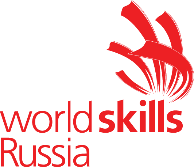 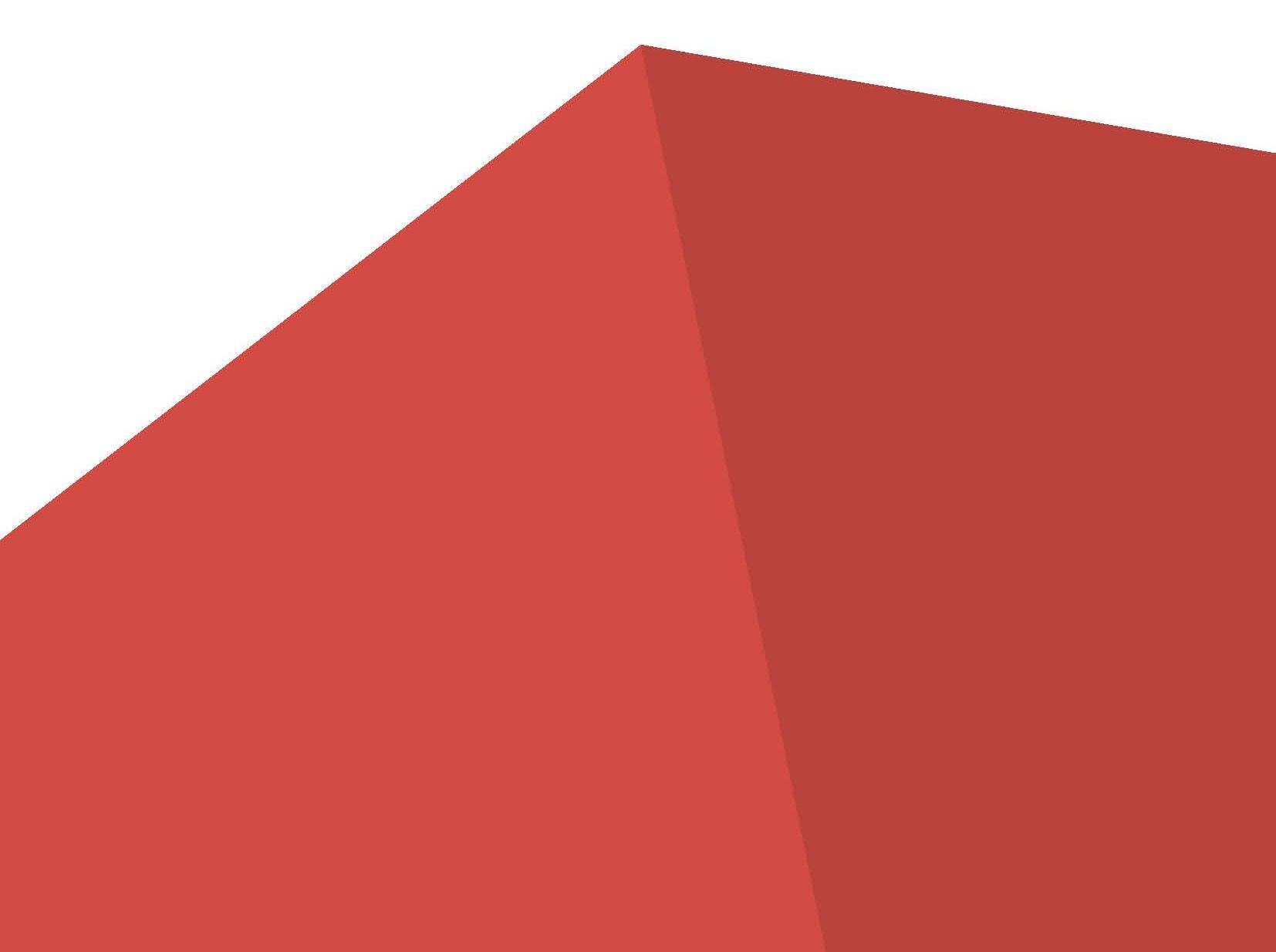 Согласовано: менеджер компетенции «Эстетическаякосметология»  / Карамышева О.В.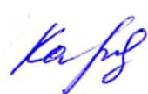 «31» августа 2021г.Главный эксперт ______________/ Леухина Е.Е.«___»_____________20__ г.Конкурсное заданиена Сетевой чемпионатпрофессионального мастерстваСоревнования	«Молодые	профессионалы	России» WorldSkillsRussia -Республика Татарстан 2021Компетенция«Эстетическая косметология»Возрастная группа 17-22 летКонкурсное задание включает в себя следующие разделы:Формы участия в конкурсеЗадание для конкурсаМодули задания и необходимое времяКритерии оценкиНеобходимыеприложенияКоличество часов на выполнение задания: 11ч.ВВЕДЕНИЕНазвание и описание профессиональной компетенции.Название профессиональной компетенции: Эстетическая  косметология.1.1.2. Описание профессиональной компетенции.Предоставление услуг по косметическому уходу за лицом и телом путем механического, физического и химического воздействия в целях омоложения и коррекции проблемных зон, а также придания лицу индивидуальнойвыразительности, с использованием косметических средств; услуги выполняются для удовлетворения эстетических потребностей клиента в соответствии с его пожеланиями, направлениями моды и с учетом его индивидуальных особенностей (Профессиональный стандарт "Специалист по предоставлению бытовых косметических услуг".Система ГАРАНТ: http://base.garant.ru/70857624/#ixzz3vEZhPH9f).Косметик имеет широкую квалификацию: выполняет услуги по уходу за лицом и телом, по массажу и SPA, ногтевому сервису и декоративной косметике. Косметик владеет методами тестирования кожи и фигуры; может определить цветотип и индивидуальные особенности внешности клиента. Косметик способен давать консультации по выбору цветовой палитры макияжа, подбору персонального стиля, уходу за кожей и за телом; уходу за ногтями; по выбору и использованию косметических средств. Важный инструмент работы косметика – его собственные руки; также косметик использует в своей работе специальные инструменты и технологическое оборудование, которое постоянно модернизируется. Косметики также занимаются розничной продажей средств по уходу за кожей, декоративной косметики, средств ухода за ногтями.Работа косметика требует знаний в области санитарии и гигиены, основ дерматологии и кожных болезней; косметической химии и космецевтики; основ физиотерапии; профессиональной этики и основ бизнеса в индустрии красоты. Чтобы предоставить клиенту качественное обслуживание, Косметик должен обладать знаниями о косметическом оборудовании, об ингредиентах, используемых в косметике, о методах ухода за кожей и о том, как они влияют на кожу и тело. Консультирование по уходу за кожей требует знаний в области диетологии и физической культуры, кожных болезней и гигиены. Косметики также должны демонстрировать понимание работы электрических устройств, чтобы не навредить здоровью и безопасности клиентов во время процедур.Таким образом, работа косметика осуществляется на стыке различных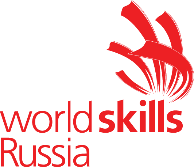 Для косметиков важны хорошие навыки коммуникации, социальные навыки, уважение к людям. Специалисты, работающие в косметической отрасли, также должны уметь выявить и интерпретировать желания и нужды тех клиентов, которым может быть сложно их сформулировать.Профессиональные косметики работают в тесном контакте со специалистами из мира моды, СМИ, парикмахерами, врачами-косметологами, SPA-технологами, имиджмейкерами, визажистами-стилистами, мастерами ногтевого сервиса.Косметик должен следить за новинками отрасли в своей стране и за рубежом, постоянно совершенствуя и обновляя свои знания и профессиональные навыки. Для развития карьеры и профессионального развития Косметику необходимо постоянно повышать квалификацию и развиваться, получать новые знания.Сегодня как никогда важно позитивное отношение к новым технологиям и их применению. Косметик должен быть здоров, уметь справиться с физической нагрузкой, особенно на опорно-двигательный аппарат и зрение. Справиться с нагрузками, возникающими во время работы, косметику помогает поддержание здорового образа жизни и регулярные занятия физическими упражнениями, а также соблюдение эргономики. Также важным навыком для косметика является стрессоустойчивость. Косметику приходится оказывать услуги большому числу людей, поэтому важно овладеть навыками психогигиены и использовать приемы психологической разгрузки при работе с клиентами.Область применения1.2.1. Каждый Эксперт и Участник обязан ознакомиться с данным Конкурсным заданием.Сопроводительная документация1.3.1. Поскольку данное Конкурсное задание содержит лишь информацию, относящуюся к соответствующей профессиональной компетенции, его необходимо использовать совместно со следующими документами:«WorldSkillsRussia», Техническое описание. Эстетическая косметология.«WorldSkillsRussia», правила проведения чемпионата.Принимающая сторона – Правила техники безопасности и санитарные нормы.ФОРМЫ УЧАСТИЯ ВКОНКУРСЕИндивидуальный конкурс.ЗАДАНИЕ ДЛЯКОНКУРСАСодержанием конкурсного задания являются услуги по уходу  за внешностью и украшению внешности. Конкурсанты выполняют процедуры на заранее отобранных моделях. Каждый вид услуги оценивается отдельно.Конкурс включает уход за лицом, телом, руками и ногтями, депиляцию, макияж.Окончательные аспекты оценки уточняются членами жюри. Если участник конкурса не выполняет требования техники безопасности, подвергает опасности себя, модель или других конкурсантов, такой участник может быть отстранен от конкурса.Время и детали конкурсного задания в зависимости от конкурсных условий могут быть изменены членами жюри.Конкурсное задание выполняется по модулям.МОДУЛИ ЗАДАНИЯ И НЕОБХОДИМОЕ ВРЕМЯМодули и время сведены в Таблице 1Итого 2 часаА1. Классический маникюр с покрытием ногтей гель-лаком.Средства и инструменты для маникюра подготовлены. Клиент размещен с комфортом.Руки конкурсанта и гостя обработаны дезинфицирующим раствором; косметик надел перчатки.Качество опиливания ногтей соответствует стандарту (положение и направление движений пилкой).Форма и длина одинакова на всех 10 ногтях. Нанесено средство для кутикулы.Выполнена ванночка для рукКутикула аккуратно отодвинута. Махрящиеся участки кутикулы удалены кусачками.Ногтевые пластины обезжиреныНанесено покрытие: красный гель-лак; покрытие высушено в лампе. На руки нанесен питательный крем.Клиент сопровожден.Уборка рабочего места после процедуры выполнена.Модуль D1.Макияж «нюд» с эффектом сияющей кожи.Рабочее место подготовлено. Все инструменты и аксессуары аккуратно разложены на рабочемместе.Косметик готов к выполнению макияжа; руки продезинфицированы.Инструменты для нанесения макияжа аккуратно расположены в зоне оказания услуги и используются в соответствии с технологией и санитарно- гигиеническими требованиями.Кожа подготовлена к макияжу (нанесен праймер/ база).Макияж «нюд» с эффектом сияющей кожи выполнен. Видимые дефекты кожи скорректированы.Макияж	выглядит	натурально,	освежает	лицо;	эффект	сияющей	кожи достигнут.Макияж нанесен симметрично; пропорции выдержаны.Средства декоративной косметики (тон, румяна, тени) хорошо растушеваны на коже. Растушевки«чистые».Модель подготовлена к демонстрацииработы.По окончании процедуры рабочее место убрано и приведено впорядок.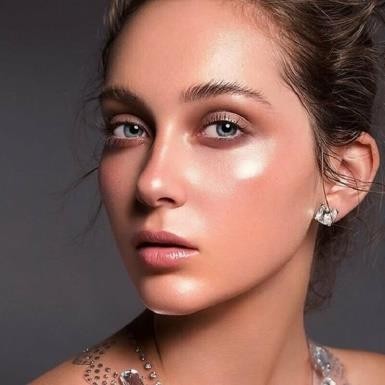 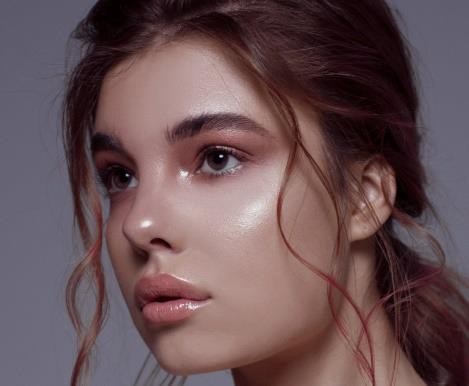 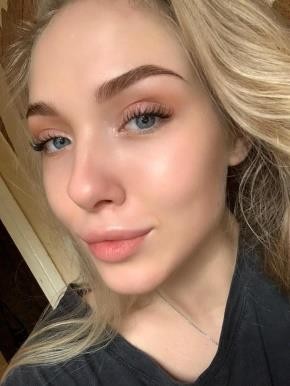 КРИТЕРИИ ОЦЕНКИВ данном разделе определены критерии оценки и количество начисляемых баллов (судейские и объективные), см. Таблицу 2. Общее количество баллов задания/модуля по всем критериям оценки составляет 58.Таблица 2.КритерийВремя выполненияРабочее времяКол-во моделейМодуль 1D1. Макияж	«нюд» с эффектомсияющей кожи.1 час9.00-10.001Модуль 2А1. Классический маникюр с покрытием ногтейгель-лаком.1 час11.00-12.001Итого2 часа2 часа2 часаНавыкСудейская оценкаОбъективнаяоценкаИтоговаяоценкаМодуль А1. Классический маникюр спокрытием	ногтей	гель- лаком.3710Модуль D1. Макияж «нюд» сэффектом сияющей кожи.314ИТОГО:                                                                                                                         14                                                                                             ИТОГО:                                                                                                                         14                                                                                             ИТОГО:                                                                                                                         14                                                                                             ИТОГО:                                                                                                                         14                                                                                             